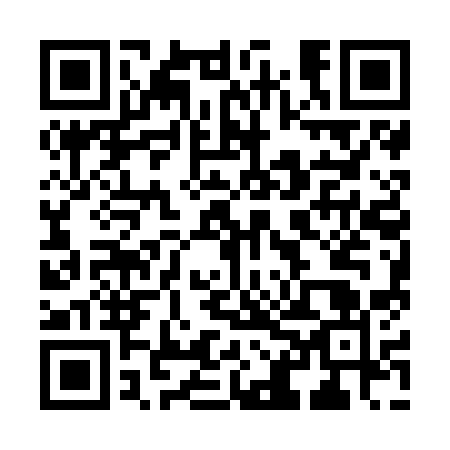 Ramadan times for Coron, PhilippinesMon 11 Mar 2024 - Wed 10 Apr 2024High Latitude Method: NonePrayer Calculation Method: Muslim World LeagueAsar Calculation Method: ShafiPrayer times provided by https://www.salahtimes.comDateDayFajrSuhurSunriseDhuhrAsrIftarMaghribIsha11Mon4:594:596:0912:093:296:106:107:1612Tue4:584:586:0812:093:286:106:107:1613Wed4:584:586:0812:093:286:106:107:1614Thu4:574:576:0712:083:276:106:107:1615Fri4:564:566:0612:083:276:106:107:1616Sat4:564:566:0612:083:266:106:107:1617Sun4:554:556:0512:073:266:106:107:1618Mon4:544:546:0512:073:256:106:107:1619Tue4:544:546:0412:073:256:106:107:1620Wed4:534:536:0312:073:246:106:107:1621Thu4:524:526:0312:063:246:106:107:1622Fri4:524:526:0212:063:236:106:107:1623Sat4:514:516:0112:063:236:106:107:1624Sun4:504:506:0112:053:226:106:107:1625Mon4:504:506:0012:053:216:106:107:1726Tue4:494:496:0012:053:216:106:107:1727Wed4:484:485:5912:053:206:106:107:1728Thu4:484:485:5812:043:206:106:107:1729Fri4:474:475:5812:043:196:106:107:1730Sat4:464:465:5712:043:186:106:107:1731Sun4:464:465:5612:033:186:106:107:171Mon4:454:455:5612:033:176:106:107:172Tue4:444:445:5512:033:166:116:117:173Wed4:444:445:5412:023:156:116:117:174Thu4:434:435:5412:023:156:116:117:175Fri4:424:425:5312:023:146:116:117:176Sat4:424:425:5312:023:136:116:117:187Sun4:414:415:5212:013:136:116:117:188Mon4:404:405:5112:013:126:116:117:189Tue4:404:405:5112:013:116:116:117:1810Wed4:394:395:5012:003:106:116:117:18